CORNISH SPEED CHAMPIONSHIPRegistration Form 2022Mr/Mrs/Miss/Ms     Name 	                                                                          :		    Address:inclPostcode E-mail  Tel     Home                                                                                                      Work            Mobile            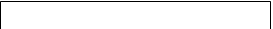 1. The Championship is open to all fully elected members of the organising clubs. Championship contenders must nominate below the club of which they are, or will be, a member during the year.Club:	Camel Vale Motor Club	Newquay Auto Club	Plymouth Motor Club	Truro and District Motor Club2. Contenders must nominate the Class in which championship points are to be allocated. Contenders wishing to change class must inform the Co-ordinator in writing prior to the event in which the change is to be operative.    Class:3. Data Protection ActI agree to my information from this form to be stored on computer disk for compilation of championship results, for the distribution of event regulations and championship results.      Please check boxEntry Fee £10 per car/driverPlease make cheques payable to “Cornish Speed Championship”Return completed form to the Championship Co-ordinator:    Martine Brewer, 7 Curlew Close, Pentire Newquay, Cornwall TR7 1SU Email:     ian.martine90@gmail.com  NB. Registrations must be received  by  the Championship Co-ordinator at least 7 days prior to the first event entered  (1.4.3 )  or Official Use